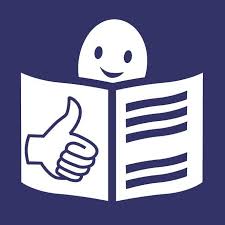 Kiköltöztek az első lakók a gödi intézménybőlEz egy könnyen érthető írás.Budapest közelében van 1 nagy intézmény. Az intézmény Gödön van. Majdnem 200 fogyatékos ember él az intézményben. A Máltai Szeretetszolgálat segíti a lakókat, hogy sokkal jobb legyen az életük. A Máltai Szeretetszolgálat egy szervezet, aholaz emberek segítenek más embereken.A Máltai Szeretetszolgálat 7 családi házat vásárolt. A családi házakba költöznek a fogyatékos emberek a nagy intézményből. A fogyatékos emberek kis csoportokban családiasan laknak.12 fogyatékos ember nyáron költözött ki az első házba. Sokat tanultak a kiköltözés előtt. Tanultak busszal utazni. Tanultak boltban vásárolni. Tanultak takarítani és főzni.Tanultak beszélgetni másokkal. Kicsit féltek a kiköltözéstől, mert sok ideig éltek nagy intézményben. Most már nem félnek, mert bíznak magukban. Jól érzik magukat az új otthonukban. Sokat beszélgetnek a szomszéd nénivel.Minden nap busszal járnak dolgozni. Sok fogyatékos ember él még Gödön a nagy intézményben.Sokan fognak még kiköltözni kis házakba.Mindenkinek tanulni kell a kiköltözés előtt.Tanulni kell a fogyatékos embereknek és a dolgozóknak is.Fontos dolog sokat beszélgetni a szomszédokkal.Fontos dolog megérteni egymást.